Římskokatolická farnost Dubňany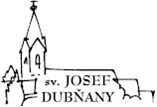 Pořad bohoslužebPříležitostná oznámení v neděli 17. 6. 2018: Dnes 17. 6. v 17:30 promítá kino Svět Hodonín, film o Dominikánském řádu – Psi Páně aneb Sněz ten film, natočený k 800. výročí založení. +++V sobotu 23. 6. v 9:00 v brněnské katedrále sv. Petra a Pavla bude kněžské svěcení Tomáše Marady z Hodonína (vnuka naší bývalé kostelnice paní Maradové). Z Hodonína odjíždí v 7:00 autobus, který pojede přes Dubňany, kdo máte zájem se přidat, napište se vzadu na seznam. Je potřeba zapsat se už dnes, aby se mohl nahlásit počet. Zároveň bude také jáhenské svěcení, mimo jiné Štěpána Trčky ze Slavonic.+++FARNÍ DEN začneme jako obvykle mši svatou v 16:00 v kostele, odtud se přesuneme na farní zahradu. Co si přineseme, to sníme a vypijeme. Občerstvení můžete přinášet půl hodiny přede mší svatou.Jste srdečně zváni všichni a pozvěte i své blízké. Pokud by chtěl někdo přispět do programu k pobavení či obveselení ostatních, nahlaste se prosím u p. Fatěnové.+++Příští neděli 24. 6. se při nedělních bohoslužbách přehodím s otcem Bohumilem a bude při mších svatých sbírka na farnosti slavonicka.V 15:00 v kostele sv. Vavřince v Hodoníně primice Tomáše Marady.+++Na pouť do Mikulčic, pro malý zájem, je potřeba domluvit se mezi sebou na odvoz auty. +++Vzadu v kostele přihlášky do náboženství. Vyplněné odevzdávejte do konce července. Přihláška je také ke stažení na farních stránkách a je možno ji odeslat elektronicky.+++V sakristii jsou k zakoupení kalendáře na příští rok. Cena 65 Kč, zakoupením podpoříte stavbu kostela v Brně Lesné).+++V zákristii je možné zapisovat intence červen až srpen.
+++
V roce 2020 se bude v naší farnosti udělovat svátost biřmování. 
Zájemci se mohou zapisovat na seznam vzadu v kostele. 
Svátost biřmování jako svátost křesťanské dospělosti může a má přijmout každý pokřtěný, který ji dosud nepřijal. Věřící mají přijmout tuto svátost ve vhodnou dobu (KKC 1306); bez biřmování a eucharistie je totiž svátost křtu jistě platná, ale uvedení do křesťanského života zůstane nedokončené. Českou biskupskou konferencí je pro naše podmínky stanoven věk min. 15 let (v době přijetí svátosti). 
Zahájení přípravy bude 1. prosince v sobotu před první nedělí adventní.+++„Kdo jí mé tělo a pije mou krev, má život věčný…“ Jan 6„Kdo jí mé tělo a pije mou krev, má život věčný…“ Jan 6„Kdo jí mé tělo a pije mou krev, má život věčný…“ Jan 6„Kdo jí mé tělo a pije mou krev, má život věčný…“ Jan 6Rok 2018 – 25. týden – 18. – 24. 6.Rok 2018 – 25. týden – 18. – 24. 6.Rok 2018 – 25. týden – 18. – 24. 6.Rok 2018 – 25. týden – 18. – 24. 6.DenLiturgická oslavaHodinaBohoslužba NE
17.6.11. NEDĚLE 
V MEZIDOBÍPouť v Blatnici. NE
17.6.11. NEDĚLE 
V MEZIDOBÍ7:30Za + rodinu SmetanovuNE
17.6.11. NEDĚLE 
V MEZIDOBÍ10:30Za farníkyPO
18.6.PONDĚLÍ 11. TÝDNE 
V MEZIDOBÍPO
18.6.PONDĚLÍ 11. TÝDNE 
V MEZIDOBÍ18:00Za zemřelé rodiče a duše v očistci. Živé rodině dary Ducha Svatého a ochranu Panny Marie.ÚT
19.6.SV. JANA NEPOMUCKÉHO NEUMANNA7:30Mše svatáÚT
19.6.SV. JANA NEPOMUCKÉHO NEUMANNAST
20.6.STŘEDA 11. TÝDNE 
V MEZIDOBÍZPOVÍDÁ SE a je Dětská mše svatáST
20.6.STŘEDA 11. TÝDNE 
V MEZIDOBÍ17:45Za + rodiče Měsíčkovy, Poláškovy, bratry, sestru, švagry, duše v očistci a duše na které nikdo nepamatuje. Pro živou rodinu dar víry, Boží požehnání a ochranu Panny Marie.ČT 21.6.SV. ALOISE GONZAGY9:30Mše svatá na penzionuČT 21.6.SV. ALOISE GONZAGYPÁ
22.6.SV. JANA FISHERA A TOMÁŠE MORAPÁ
22.6.SV. JANA FISHERA A TOMÁŠE MORA18:00Za rodiče a manžela. Pro živou rodinu Boží požehnání.SO 23.6.SOBOTNÍ PAMÁTKA PANNY MARIE 
FARNÍ DEN9:00Kněžské svěcení Tomáše Marady z Hodonína v BrněSO 23.6.SOBOTNÍ PAMÁTKA PANNY MARIE 
FARNÍ DEN16:00Mše svatá (zač. farního dne)SO 23.6.SOBOTNÍ PAMÁTKA PANNY MARIE 
FARNÍ DENPo mši sv.Posezení na farní zahradě – NE
24.6.SLAVNOSTNAROZENÍ SVATÉHO JANA KŘTITELE 
SBÍRKY NA FARNOSTI SLAVONICKA7:30Za Josefa Plecáka, jeho dva syny, rodiče, sourozence a celou zemřelou rodinu. Pro živou rodinu Boží požehnání a ochranu Panny Marie.NE
24.6.SLAVNOSTNAROZENÍ SVATÉHO JANA KŘTITELE 
SBÍRKY NA FARNOSTI SLAVONICKA10:30Mše svatáNE
24.6.SLAVNOSTNAROZENÍ SVATÉHO JANA KŘTITELE 
SBÍRKY NA FARNOSTI SLAVONICKA15:00Primice Tomáše Marady v kostele sv. Vavřince v Hodoníně